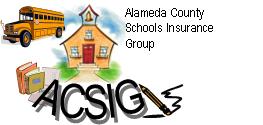 Alameda County Schools Insurance Group (ACSIG)5776 Stoneridge Mall Rd., Suite 130 Pleasanton, CA 94588MINUTESExecutive CommitteeDate:          Thursday, February 8, 2018Time:         9:30AMLocation:  Alameda County Office of Education                     313 W. Winton Ave.	        Hayward, CA 94544Annette Heldman called the meeting to order at 9:28amRoll call Executive Committee MembersAnnette Heldman	President	     	New Haven USD Susan Kinder		Vice President		Livermore USDBryan Richards	Secretary		Newark USDJoe Sorrera		Board Member	Dublin USDRaul Parungao	            Board Member           	Fremont USDKevin Collins		Board Member	San Leandro USDMei Chan		Educator		New Haven USDKimberly Dennis      Executive Director   Alameda County Schools Insurance Group Celina Flotte             Executive Assistant      Alameda County Schools Insurance GroupRon Martin		Guest			Keenan & AssociatesTara Cooper-Salaiz	Guest			Keenan & AssociatesPatrice Grant		Guest			Keenan & AssociatesMichael Clark		Guest			Keenan & AssociatesDave Kundert		Guest			Keenan & Associates	Hesam Fayaz 		Guest			SETECHAcceptance of the AgendaIt was moved by Kevin Collins and seconded by Bryan Richards to approve the agenda as presented.Ayes: Heldman, Kinder, Richards, Sorrera Parungao, CollinsNays: NoneAbstain: NonePublic Comment on Closed Session Agenda ItemsNo public present to comment.Closed SessionClosed session began at 9:30am. Settlement AuthorizationClaim Numbers:Settlement NotificationClaim Numbers: Open SessionOpen session began at 9:42am. Public Comment on Open Session Agenda ItemsNo public present to comment.Report of Action Taken in Closed Session The Committee approved adding an addition $50,000 to claim number 2203078 for negociations — making the total settlement amount up to $200,000.It was moved by Susan Kinder and seconded by Raul Parungao to approve the new settlement amount.Ayes: Heldman, Kinder, Richards, Sorrera, Parungao, CollinsNays: NoneAbstain: NoneApproval of Minutes It was moved by Susan Kinder and Bryan Richards to approve the meeting minutes from the November 2, 2017 Executive Committee and November 9, 2017 Full Board Meetings.It was moved by Susan Kinder and seconded by Bryan Richards to approve the meeting minutes.Ayes: Heldman, Kinder, Richards, Parungao, CollinsNays: NoneAbstain: SorreraWorkers CompensationUSI Consulting AgreementThe Executive Director presented the USI Agreement to the Executive Committee. It was moved by Raul Parungao and seconded by Susan Kinder to approve the agreement.Ayes: Heldman, Kinder, Richards, Sorerra, Parungao, CollinsNays: NoneAbstain: NoneKeenan Loss Control ContractThe Executive Director will presented the Loss Control Contract to the Committee.It was moved by Raul Parungao and seconded by Bryan Richards to approve the contract.Ayes: Heldman, Kinder, Richards, Sorerra, Parungao, CollinsNays: NoneAbstain: NoneCastlePoint/ Reinsurance UpdateRon Martin of Keenan discussed the CastlePoint update with the Executive Committee. There are 4 claims that have paid amounts over the SIR. There are 2 claims that have been denied with paid amounts within ACSIGS’s $250,000 SIR and that will exceed the SIR. Additionally there are 3 corresponding claimants that also have open claim files under PIPS for the same body part which could be constructed by CIGA that other coverage exists which may result in denial of coverage. There are 8 claims that are reserved more than the $250,000 SIR for specific injuries and reimbursement is anticipated if the SIR is exceeded. The Committee suggests that names and claim numbers are removed for the public eye.Actuarial Study – Ex ModThe Executive Director presented the Ex-Mods as determined by the Actuary, Jack Joyce. Ex-Mods have a minimum of .75 and a maximum of 1.25. There is not a limit to the amount that a member can change between years.  The amounts are averaged to 1.00 and based on a member’s experience within the pool.  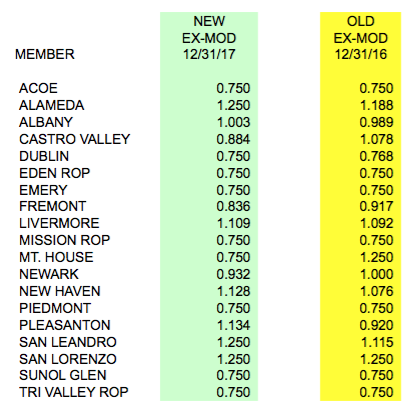 It was moved by Raul Parungao and seconded by Bryan Richards to approve the ex-mods.Ayes: Heldman, Kinder, Richards, Sorerra, Parungao, CollinsNays: NoneAbstain: NoneActuarial Study – Ultimate LossThe Executive Director presented the Ultimate Loss report prepared by Jack Joyce of Bay Actuarial. It was estimated that ACSIG’s liability for unpaid losses are $17,088,000 on December 31, 2017 and project that it will be $16,219,000 on June 30, 2018. The corresponding discounted values (at 1.75% interest) are $14,850,000 and $14,090,000. It was moved by Bryan Richards and seconded by Kevin Collins to approve actuarial study.Ayes: Heldman, Kinder, Richards, Sorerra, Parungao, CollinsNays: NoneAbstain: NonePreliminary 2018-2019 Workers’ Compensation RatesThe Executive Director reviewed the changes proposed to the base rate. 2018-2019 base rate uses a calculation of PIPS rate + Administrative Costs + Self Insurance Fee + an Adjustment of $1,500,000.  The Committee recommends that the base rate be changed to 2.65.This payroll adjustment resulted in a 6.31% increase to the Worker’s Comp rate.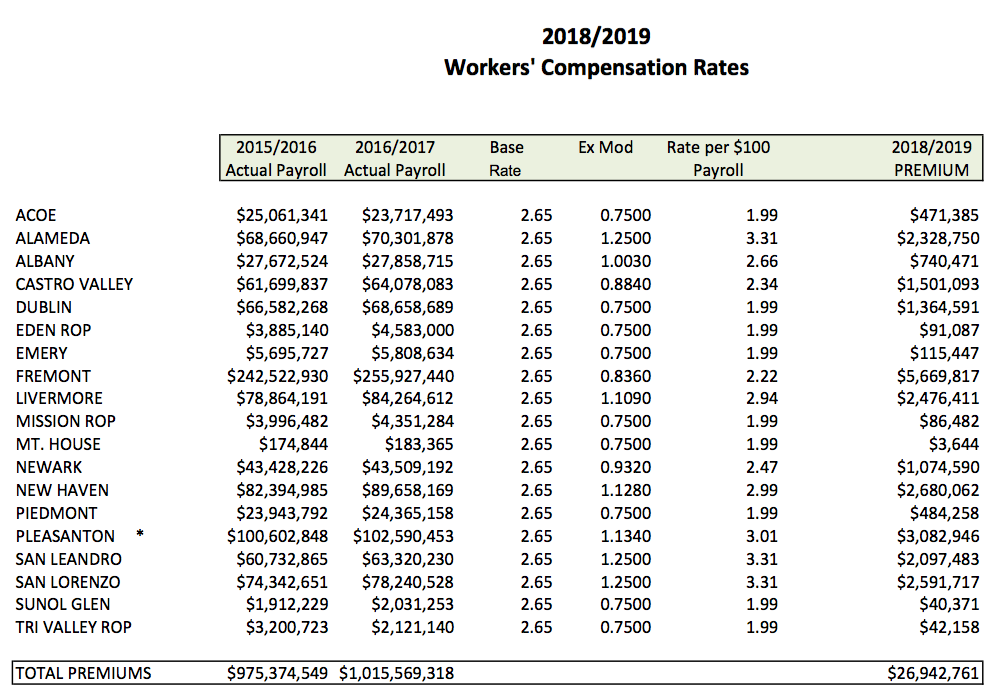 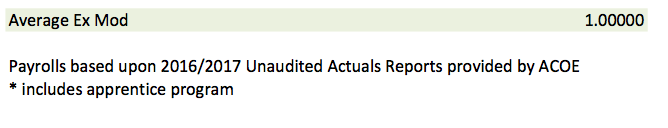 It was moved by Susan Kinder and seconded by Bryan Richards to approve preliminary workers compensation rates.Ayes: Heldman, Kinder, Richards, Sorerra, Parungao, CollinsNays: NoneAbstain: NoneInformation Report for the Fiscal Year End Hesam Feyaz from SETECH presented the Financial Management Information Report Ended June 30, 2017.  The following numbers reflect each member’s portion of the unfunded liability. 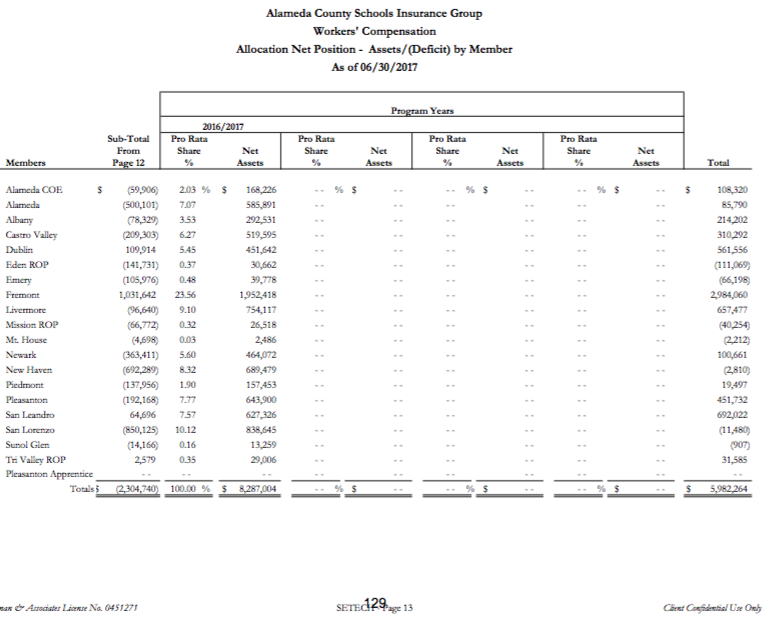 General Second Quarter Financial ReportHesam Fayaz from SETECH presented the 2017/2018 Second Quarter Financial Report.  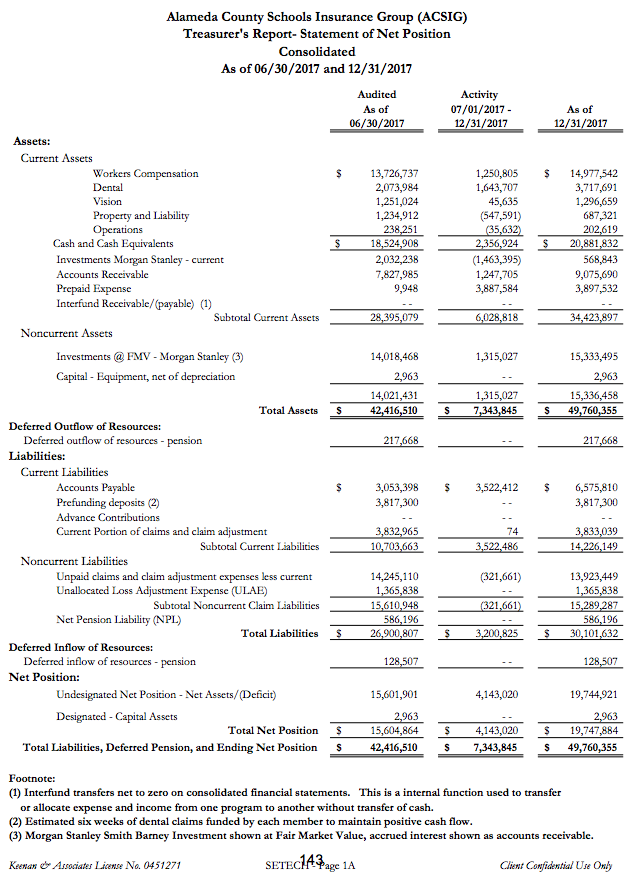 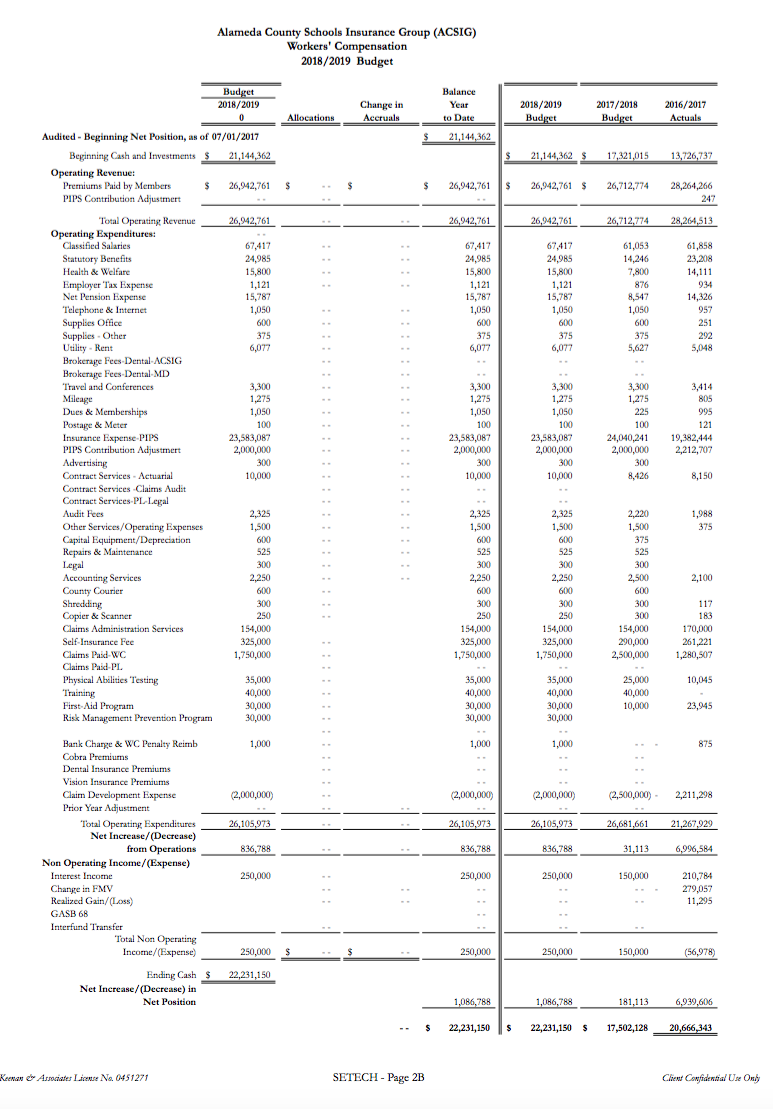 It was moved by Raul Parungao and seconded by Susan Kinder to approve second quarter financials.Ayes: Heldman, Kinder, Richards, Sorerra, Parungao, CollinsNays: NoneAbstain: NoneSecond Quarter Investment ReportThe Executive Director presented the 2017/18 Second Quarter Investment Report.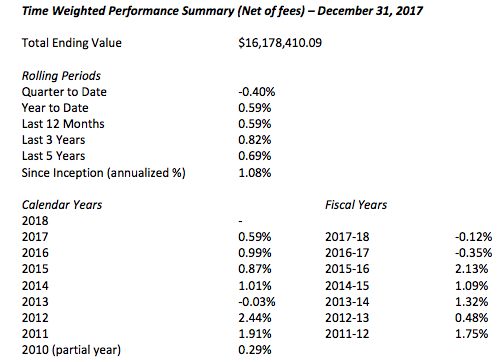 It was moved by Kevin Collins and seconded by Raul Parungao to approve second quarter investment report.Ayes: Heldman, Kinder, Richards, Sorerra, Parungao, CollinsNays: NoneAbstain: None2018/2019 BudgetThe Executive Director reviewed the tentative 2018/19 Budget. The budget was developed using year-to-date 2017/2018 data and preliminary estimates for 2018/2019 rates and costs. There have been funds allocated to support the release time for regional trainings for Special Education and Food Service staffing.It was moved by Bryan Richards and seconded by Raul Parungao to approve second quarter investment report.Ayes: Heldman, Kinder, Richards, Sorerra, Parungao, CollinsNays: NoneAbstain: NoneStrategic Planning UpdateThe Executive Director asked the Committee to surface ideas for strategic planning. The Committee recommends that there is no need for a facilitator, instead to plan a targeted discussion highlighting strengths and weaknesses. Recapping on goals, focusing on opportunities, and getting district participation for a meeting this end of June 2018.CAJPA Fall Conference 2018The dates for the 2017 CAJPA Fall Conference will be September 11 -14 in Lake Tahoe. All Executive Committee Members/ or Designees and new Board Members are invited to attend.Future PlanningThis meeting was adjourned at 11:03am.2203078Olson428895VanDenburg 517263Elliott 527510Compton 436007Ulloa 518456Henry-Ellis 529346Abuhwaidi 458936Carrion 519257Zupo 529439Stanley 487842Flores 520623Friend 530484Benzien 501334Cunha 521363Spranza 531352North501349Sablan 522573Lockwood w536343Abuhwaidi 502269Navarro 524581Wagner 539136Canlas 509544Samson 525487Cilibrasi 2509361Galvan 